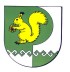 от 24 ноября 2020 г. № 510  О внесении изменений в постановление Администрации Моркинского муниципального района от 12 июля 2018 г. № 350Администрация Моркинского муниципального района постановляет:1. Внести в постановление Администрации Моркинского муниципального района от 12 июля 2018 г. № 350  "О порядке формирования муниципального задания на оказание муниципальных услуг (выполнение работ) в отношении муниципальных учреждений муниципального образования «Моркинский муниципальный район» и финансового обеспечения выполнения муниципального задания» следующие изменения:1.1. в наименовании, по тексту постановления и приложениях к нему слова «муниципальное образование «Моркинский муниципальный район»
заменить словами «Моркинский муниципальный район» в соответствующих падежах;1.2. в пункте 2 слова "определяемые указанным главным распорядителем средств бюджета Моркинского муниципального района" заменить словами "определяемые в порядке, установленном правовым актом указанного главного распорядителя средств бюджета Моркинского муниципального района";1.3. В Положении о формировании муниципального задания
на оказание муниципальных услуг (выполнение работ) в отношении муниципальных учреждений Моркинского муниципального района
и финансового обеспечения выполнения муниципального задания, утвержденном указанным выше постановлением (далее - Положение):а) пункт 3 изложить в следующей редакции:"3. Муниципальное задание должно содержать:показатели, характеризующие качество и (или) объем муниципальной услуги (работы);определение категорий физических и (или) юридических лиц, являющихся потребителями соответствующих услуг (работ);предельные цены (тарифы) на оплату соответствующих услуг (работ) физическими или юридическими лицами в случаях, если законодательством Российской Федерации и (или) законодательством Республики Марий Эл предусмотрено их оказание (выполнение) на платной основе в рамках государственного задания, либо порядок установления указанных цен (тарифов) в случаях, установленных законодательством Российской Федерации и (или) законодательством Республики Марий Эл;порядок контроля за исполнением муниципального задания;требования к отчетности о выполнении муниципального задания.";б) пункт 4 дополнить абзацем пятым следующего содержания:"Порядок определения и применения значений допустимых (возможных) отклонений устанавливается правовым актом органа местного самоуправления, осуществляющего функции и полномочия учредителя
в отношении муниципальных бюджетных или автономных учреждений.";в) абзац первый пункта 6 изложить в следующей редакции:"6. Муниципальное задание формируется в процессе формирования бюджета Моркинского муниципального района на очередной финансовый год и на плановый период и утверждается не позднее 15 рабочих дней со дня отражения на лицевом счете главного распорядителя бюджетных средств, открытом соответствующему главному распорядителю средств бюджета Моркинского муниципального района, лимитов бюджетных обязательств
на финансовое обеспечение выполнения муниципального задания
в отношении:";г) подпункт "г" пункта 18 дополнить словами ", в том числе затраты на оплату коммунальных услуг, содержание объектов недвижимого имущества и (или) особо ценного движимого имущества (аренду указанного имущества) в части имущества, используемого в процессе оказания муниципальной услуги";д) подпункты "а" - "в" пункта 19 дополнить словами ", за исключением затрат, указанных в подпункте "г" пункта 18 настоящего Положения";е) пункт 26 дополнить абзацем вторым следующего содержания:"В порядке, указанном в абзаце первом настоящего пункта, может устанавливаться применение территориального корректирующего коэффициента, отраслевого корректирующего коэффициента и (или) иного корректирующего коэффициента, определяемых в соответствии с таким порядком.";ж) пункт 32 изложить в следующей редакции:"32. В объем финансового обеспечения выполнения муниципального задания включаются затраты на уплату налогов, в качестве объекта налогообложения по которым признается имущество муниципального учреждения.В случае если бюджетное или автономное учреждение оказывает сверх установленного муниципального задания муниципальные услуги (выполняет работы) для физических и юридических лиц за плату, а также осуществляет иную приносящую доход деятельность (далее - платная деятельность), затраты, указанные в абзаце первом настоящего пункта, рассчитываются
с применением коэффициента платной деятельности по формуле:где:NУН - затраты на уплату налогов, в качестве объекта налогообложения по которым признается имущество муниципального учреждения;КПД - коэффициент платной деятельности, значение которого определяется как отношение планируемого объема доходов от платной деятельности к общей сумме планируемых поступлений, включающей поступления от субсидии на финансовое обеспечение выполнения муниципального задания (далее - субсидия) и доходов от платной деятельности, определяемых с учетом информации об объемах указанных доходов, полученных в отчетном финансовом году, и рассчитывается
по формуле:где:Vпд(план) - объем доходов от платной деятельности, планируемых
к получению в очередном финансовом году с учетом информации об объемах оказываемых услуг (выполняемых работ) в отчетном финансовом году,
о получении (прекращении действия) лицензий, иных разрешительных документов на осуществление указанной деятельности, об изменении размера платы (тарифов, цены) за оказываемую услугу (выполняемую работу). Объем планируемых доходов от платной деятельности для расчета коэффициента платной деятельности определяется за вычетом из указанного объема доходов налога на добавленную стоимость в случае, если
в соответствии с законодательством Российской Федерации о налогах и сборах операции по реализации услуг (работ) признаются объектами налогообложения;Vсубсидии(план) - планируемый объем субсидии на очередной финансовый год и на плановый период, рассчитанный без применения коэффициента платной деятельности.При расчете коэффициента платной деятельности не учитываются поступления в виде целевых субсидий, предоставляемых из бюджета Моркинского муниципального района, грантов, пожертвований, прочих безвозмездных поступлений от физических и юридических лиц, а также средства, поступающие в порядке возмещения расходов, понесенных в связи с эксплуатацией муниципального имущества, переданного в аренду (безвозмездное пользование), и в виде платы, взимаемой с потребителя
в рамках установленного муниципального задания.";з) абзац второй пункта 43 дополнить словами "(требование, предусмотренное настоящим абзацем, не распространяется на учреждение, созданное в отчетном финансовом году и осуществляющее свою деятельность менее двух месяцев в отчетном финансовом году)";и) подпункт "б" пункта 44 изложить в следующей редакции:"б) на учреждение, находящееся в процессе реорганизации или ликвидации, а также учреждение, созданное в отчетном финансовом году
и осуществляющее свою деятельность менее двух месяцев в отчетном финансовом году;";к) сноску 4 приложения N 1 к Положению изложить в следующей редакции:"<4> Заполняется в соответствии с показателями, характеризующими качество услуг (работ), установленными в общероссийском базовом перечне или региональном перечне, и единицами их измерения.".2. Утвердить перечень органов местного самоуправления Моркинского муниципального района, осуществляющих функции и полномочия учредителей в отношении муниципальных бюджетных и автономных учреждений Моркинского муниципального района и главных распорядителей средств бюджета Моркинского муниципального района,
в ведении которых находятся казенные учреждения Моркинского муниципального района, уполномоченных на утверждение нормативных затрат на оказание муниципальных услуг (работ) в новой редакции согласно приложению.3. Положения настоящего постановления применяются
при формировании муниципального задания на оказание муниципальных услуг (выполнение работ) в отношении муниципальных учреждений Моркинского муниципального района и расчете объема финансового обеспечения его выполнения начиная с муниципального задания на оказание муниципальных услуг (выполнение работ) на 2021 год и на плановый период 2022 и 2023 годов, за исключением пункта 1.2 и подпункта в) пункта 1.3, которые применяются с муниципального задания на оказание муниципальных услуг (выполнение работ) на 2022 год и на плановый период 2023 и 2024 годов.         Врио главы АдминистрацииМоркинского муниципального района                                              А. ГолубковУтвержденпостановлением АдминистрацииМоркинского муниципального районаот 12 июля 2018 г. № 350(в редакции постановленияот 24 ноября 2020 г. № 510)ПЕРЕЧЕНЬорганов местного самоуправления Моркинского муниципального района, осуществляющих функции и полномочия учредителей в отношении муниципальных бюджетных и автономных учреждений Моркинского муниципального района
и главных распорядителей средств бюджета Моркинского муниципального района, в ведении которых находятся казенные учреждения Моркинского муниципального района, уполномоченных на утверждение нормативных затрат на оказание муниципальных услуг (работ)Отдел образования Администрации Моркинского муниципального района Республики Марий Эл;Отдел культуры, спорта и туризма Администрации Моркинского муниципального района.МОРКО МУНИЦИПАЛЬНЫЙ РАЙОН  АДМИНИСТРАЦИЙПУНЧАЛАДМИНИСТРАЦИЯМОРКИНСКОГО МУНИЦИПАЛЬНОГО  РАЙОНАПОСТАНОВЛЕНИЕ